Шестое заседаниеКоординационного совета по развитию малого и среднего предпринимательства и инвестиционной деятельности при администрации города Урай в заочной форме путем опроса членов Координационного совета.Дата проведения:		          21.09.2023Организатор:                                 Отдел развития предпринимательства управления        экономического развития администрации города УрайПовестка заседания:1. Информация о результатах рейтинга муниципальных образований ХМАО-Югры по обеспечению благоприятного инвестиционного климата и содействию развитию конкуренции за 2022 год.Докладчик: начальник отдела по инвестициям и проектному управлению управления экономического развития администрации города Урай – Шкромида Е.В.2. О развитии в городе Урай негосударственного сектора услуг в сфере социальной поддержки граждан, культуры, спорта, и образования.Докладчики: заместитель начальника Управления образования администрации города Урай – И.Ю.Грунина; начальник управления по культуре и социальным вопросам администрации города Урай – У.В.Кащеева; начальник управления по физической культуре, спорту и туризму  администрации города Урай – В.В.Архипов.3. Рассмотрение актов о результатах осуществления контроля за соблюдением концессионером условий концессионного соглашения в сфере ЖКХ в г.Урай за II квартал 2023 года.Докладчик: начальник МКУ «УЖКХ г.Урай» - О.А.Лаушкин.4. О внесении изменений в Перечень муниципального имущества, предназначенного для поддержки субъектов малого и среднего предпринимательства.Докладчик: исполняющий обязанности председателя комитета по управлению муниципальным имуществом администрации города Урай – А.А.Сафин.5. Об исполнении принятых Координационным советом протокольных поручений. Докладчик: секретарь Координационного совета – Л.Ю. Куликова.Исполняющий обязанности главы города Урай                                                                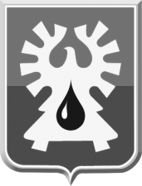 ДОКУМЕНТ ПОДПИСАНЭЛЕКТРОННОЙ ПОДПИСЬЮСертификат  [Номер сертификата 1]Владелец [Владелец сертификата 1]Действителен с [ДатаС 1] по [ДатаПо 1]А.Ю.Ашихмин